Dossier de présentation des acquis professionnels et personnels Intitulé complet du diplôme auquel vous souhaitez accéder :   Madame               Monsieur   Nom de naissance (en majuscule) : Nom marital (en majuscule) : Prénom(s) : Date de naissance (jj/mm/aaaa) : Commune de naissance :         		Département :     ou pays :      Votre dossier complété est à joindre en format pdf à votre dossier de candidatureLe dépôt d’un dossier VAPP est soumis au paiement d’un droit individuel de base(cf tarifs VAPP mentionnés sur la page validation des acquis du site de l’EHESP)AvertissementCe dossier ne constitue pas le dossier de candidature administrative ni d’inscription au diplôme et niveau auquel vous souhaitez accéder. Vous devrez vous rendre sur le site de l’EHESP pendant la période des candidatures et suivre les instructions mentionnées. Pour compléter ce dossier de présentation des acquis professionnels et personnels, nous vous invitons vivement à respecter les consignes suivantes : SOMMAIREI - Vos perspectives professionnelles et motivations			p.      II - Analyse de votre expérience2 - 1 - Vos acquis dans le cadre de votre expérience professionnelle			p.      2 - 2 - Vos acquis dans le cadre de votre expérience personnelle 			p.      III - Analyse de votre parcours de formation3 - 1 - Vos acquis dans le cadre de la formation continue					p.      3 - 2 - Vos acquis dans le cadre de la formation initiale					p.      ANNEXES au dossier VAPPAnnexe 1 - Copie(s) de(s) l’attestation(s) employeur(s) ou relevé de carrièreAnnexe 2 - Copie(s) de(s) l’attestation(s) d’activité(s) personnelle(s) Annexe 3 - Copie(s) de(s) l’attestation(s) de formation continue ou relevé I – Vos perspectives professionnelles et motivations Cette partie vient consolider votre lettre de motivation jointe au dossier de candidature. Il s’agit de permettre à la commission pédagogique de percevoir les acquis de votre parcours. Vous mettrez notamment en évidence les activités exercées et compétences acquises qui vous conduisent à introduire cette demande de VAPP. Vous préciserez le lien entre votre parcours, le diplôme visé et votre projet professionnel. II – ANALYSE DE VOTRE EXPERIENCE2-1 Vos acquis dans le cadre de votre expérience professionnellePrésentez votre parcours professionnel et détaillez les compétences acquises qui vous permettent d’envisager une intégration dans le niveau d’études supérieures en vue de l’obtention du diplôme que vous avez mentionné en première page. Pour cela, inscrivez chacun des emplois significatifs de votre parcours, dans les tableaux proposés. Commencez par celui que vous occupez actuellement.II – ANALYSE DE VOTRE EXPERIENCE2 – 2 - Vos acquis dans le cadre de votre expérience personnellePrésentez les activités bénévoles, de volontariat, d’élu(e) ou responsabilités syndicales que vous avez pu exercer ou exercez encore, dans lesquelles vous avez pu développer des compétences qui vous permettent d’envisager une intégration dans le niveau d’études supérieures en vue de l’obtention du diplôme que vous avez mentionné sur la première page.III – ANALYSE DE VOTRE PARCOURS DE FORMATION3 - 1 – Vos acquis dans le cadre de la formation continuePrésentez les formations significatives suivies en cours d’emploi (stages, préparations concours, actions de formation continue …). Précisez les connaissances et compétences acquises que vous avez pu mettre en œuvre dans vos activités professionnelles et/ou personnelles et/ou en rapport avec votre démarche de candidature au diplôme que vous avez mentionné sur la première page).III – ANALYSE DE VOTRE PARCOURS DE FORMATION3 - 2 – Vos acquis dans le cadre de la formation initialePrésentez les formations qui conduisent à un diplôme ou prépa. Précisez les champs disciplinaires abordés dans la formation, les connaissances et compétences acquises, ainsi que les productions personnelles réalisées (dossier, mémoire, étude, article …)ANNEXES au dossier VAPP Annexe 1  - Copie(s) de(s) l’attestation(s) employeur(s)  ou relevé de carrièreAnnexe 2 – Copie(s) de(s) l’attestation(s) d’activité(s) personnelle(s) Annexe 3 -  Copie(s) de(s) l’attestation(s) de formation continue ou  relevé 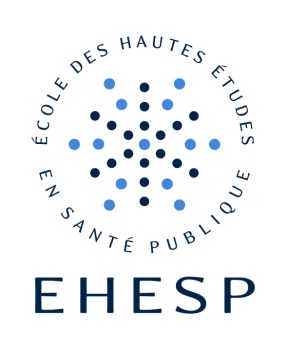 Vous veillerez à respecter la structuration proposée afin d’en faciliter l’appropriation par la commission pédagogique de l’EHESP. La rédaction de votre dossier doit se faire avec l’outil informatique en police de type Arial taille 10.Votre dossier devra être joint en format PDF à votre dossier de candidature. Au moment du dépôt de votre dossier VAPP, vous devrez vous acquittez du droit individuel de base (cf tarifs VAPP mentionnés sur la page validation des acquis du site de l’EHESP), lequel conditionne la complétude de votre demande.Vous pouvez dupliquer autant que de besoin les tableaux permettant le descriptif de vos emplois ou activités personnelles et si nécessaire, ajoutez des lignes pour les parcours de formation.La pagination mentionnée dans votre sommaire devra correspondre à celle de votre dossier.Pour rédiger votre dossier, nous vous proposons de suivre la démarche suivante :Appropriez-vous la structuration du dossier.Analysez votre parcours dans sa globalité afin de repérer les expériences significatives tant professionnelles que personnelles, dont vous rendrez compte dans votre dossier.Constituez votre dossier.Veillez à analyser votre expérience.Evitez les listes de tâches.Vous devez permettre au membre de la commission pédagogique de comprendre votre contexte d’intervention et votre niveau d’exercice, votre implication, votre positionnement, votre capacité à prendre des décisions, à travailler en autonomie, à être inventif, à anticiper, à rendre compte, à résoudre une situation-problème ….Structurez votre discours et faites preuve de précision tout en adoptant un esprit de synthèse. Dans cette perspective, nous vous demandons de ne pas dépasser pour la partie I, une page – la partie II, quatre pages – la partie III, deux pages.    Utilisez de préférence le présent de narration : je réalise, plutôt que j’ai réalisé.Insistez sur votre implication personnelle (vous pouvez vous aider d’une rédaction à la première personne du singulier).Mettez en avant votre contribution personnelle dans le cadre d’activités menées collectivement.Enfin, il est indispensable de préserver l’anonymat des usagers ainsi que des personnes avec lesquelles vous travaillez ou avez travaillé.Pensez à joindre les pièces demandées dans le dossier de candidature et d’ajouter en annexe à votre dossier VAPP, la (les) copie(s) du (des) justificatif(s) d’emploi(s) et d’activité(s) personnelle(s), la (les) copie(s) d’attestation(s) de formation continue.Emploi occupé(intitulé de votre fonction et statut)
Période Temps de travail 
(complet ou partiel (en %age)) Employeur (nom et adresse 
de la structure)Eventuellement, service ou équipe d’affectationDu    /    / Au    /   /   Principales activités exercées en rapport avec le métier de cadre (vous préciserez votre position, vos principaux interlocuteurs, vos responsabilités, votre degré d’autonomie, public(s) visé(s), vos réalisations)Principales activités exercées en rapport avec le métier de cadre (vous préciserez votre position, vos principaux interlocuteurs, vos responsabilités, votre degré d’autonomie, public(s) visé(s), vos réalisations)Principales activités exercées en rapport avec le métier de cadre (vous préciserez votre position, vos principaux interlocuteurs, vos responsabilités, votre degré d’autonomie, public(s) visé(s), vos réalisations)Compétences développées et mobilisées (précisez les principales compétences et principaux savoirs qu’exige votre action. Soulignez ceux qui sont en rapport avec les attendus de la formation)Compétences développées et mobilisées (précisez les principales compétences et principaux savoirs qu’exige votre action. Soulignez ceux qui sont en rapport avec les attendus de la formation)Emploi occupé(intitulé de votre fonction  et statut)
Période Temps de travail 
(complet ou partiel (en %age)) Employeur (nom et adresse 
de la structure)Eventuellement, service ou équipe d’affectationDu    /    / Au    /   /   Principales activités exercées en rapport avec le métier de cadre (vous préciserez votre position, vos principaux interlocuteurs, vos responsabilités, votre degré d’autonomie, public(s) visé(s), vos réalisations)Principales activités exercées en rapport avec le métier de cadre (vous préciserez votre position, vos principaux interlocuteurs, vos responsabilités, votre degré d’autonomie, public(s) visé(s), vos réalisations)Principales activités exercées en rapport avec le métier de cadre (vous préciserez votre position, vos principaux interlocuteurs, vos responsabilités, votre degré d’autonomie, public(s) visé(s), vos réalisations)Compétences développées et mobilisées (précisez les principales compétences et principaux savoirs qu’exige votre action. Soulignez ceux qui sont en rapport avec les attendus de la formation)Compétences développées et mobilisées (précisez les principales compétences et principaux savoirs qu’exige votre action. Soulignez ceux qui sont en rapport avec les attendus de la formation)Emploi occupé(intitulé de votre fonction  et statut)
Période Temps de travail 
(complet ou partiel (en %age)) Employeur (nom et adresse 
de la structure)Eventuellement, service ou équipe d’affectationDu    /    / Au    /   /   Principales activités exercées en rapport avec le métier de cadre (vous préciserez votre position, vos principaux interlocuteurs, vos responsabilités, votre degré d’autonomie, public(s) visé(s), vos réalisations)Principales activités exercées en rapport avec le métier de cadre (vous préciserez votre position, vos principaux interlocuteurs, vos responsabilités, votre degré d’autonomie, public(s) visé(s), vos réalisations)Principales activités exercées en rapport avec le métier de cadre (vous préciserez votre position, vos principaux interlocuteurs, vos responsabilités, votre degré d’autonomie, public(s) visé(s), vos réalisations)Compétences développées et mobilisées (précisez les principales compétences et principaux savoirs qu’exige votre action. Soulignez ceux qui sont en rapport avec les attendus de la formation)Compétences développées et mobilisées (précisez les principales compétences et principaux savoirs qu’exige votre action. Soulignez ceux qui sont en rapport avec les attendus de la formation)Emploi occupé(intitulé de votre fonction  et statut)
Période Temps de travail 
(complet ou partiel (en %age)) Employeur (nom et adresse 
de la structure)Eventuellement, service ou équipe d’affectationDu    /    / Au    /   /   Principales activités exercées en rapport avec le métier de cadre (vous préciserez votre position, vos principaux interlocuteurs, vos responsabilités, votre degré d’autonomie, public(s) visé(s), vos réalisations)Principales activités exercées en rapport avec le métier de cadre (vous préciserez votre position, vos principaux interlocuteurs, vos responsabilités, votre degré d’autonomie, public(s) visé(s), vos réalisations)Principales activités exercées en rapport avec le métier de cadre (vous préciserez votre position, vos principaux interlocuteurs, vos responsabilités, votre degré d’autonomie, public(s) visé(s), vos réalisations)Compétences développées et mobilisées (précisez les principales compétences et principaux savoirs qu’exige votre action. Soulignez ceux qui sont en rapport avec les attendus de la formation)Compétences développées et mobilisées (précisez les principales compétences et principaux savoirs qu’exige votre action. Soulignez ceux qui sont en rapport avec les attendus de la formation)Fonction occupée ou mission 
Période Temps consacré (ex : nbre d’heures/semaine …) Structure (nom et adresse)Activité(s) principale(s) de la structureDu    /    / Au    /   /   Principales activités exercées (vous préciserez votre position, vos principaux interlocuteurs, vos responsabilités, votre degré d’autonomie, public(s) visé(s), vos réalisations)Principales activités exercées (vous préciserez votre position, vos principaux interlocuteurs, vos responsabilités, votre degré d’autonomie, public(s) visé(s), vos réalisations)Principales activités exercées (vous préciserez votre position, vos principaux interlocuteurs, vos responsabilités, votre degré d’autonomie, public(s) visé(s), vos réalisations)Compétences développées et mobilisées (précisez les principales compétences et principaux savoirs qu’exige votre action. Soulignez ceux qui sont en rapport avec les attendus de la formation)Compétences développées et mobilisées (précisez les principales compétences et principaux savoirs qu’exige votre action. Soulignez ceux qui sont en rapport avec les attendus de la formation)Fonction occupée ou mission 
Période Temps consacré (ex : nbre d’heures/semaine …) Structure (nom et adresse)Activité(s) principale(s) de la structureDu    /    / Au    /   /   Principales activités exercées (vous préciserez votre position, vos principaux interlocuteurs, vos responsabilités, votre degré d’autonomie, public(s) visé(s), vos réalisations)Principales activités exercées (vous préciserez votre position, vos principaux interlocuteurs, vos responsabilités, votre degré d’autonomie, public(s) visé(s), vos réalisations)Principales activités exercées (vous préciserez votre position, vos principaux interlocuteurs, vos responsabilités, votre degré d’autonomie, public(s) visé(s), vos réalisations)Compétences développées et mobilisées (précisez les principales compétences et principaux savoirs qu’exige votre action. Soulignez ceux qui sont en rapport avec les attendus de la formation)Compétences développées et mobilisées (précisez les principales compétences et principaux savoirs qu’exige votre action. Soulignez ceux qui sont en rapport avec les attendus de la formation)Intitulé de la formation suivie ou diplôme obtenu en cours d’emploiDatesOrganisme (nom – adresse)Connaissances et compétences acquisesIntitulé du diplôme préparéAnnée(s)Obtention du diplôme (préciser oui ou non)Etablissement (nom – adresse)Connaissances et compétences acquisesProductions personnelles